VI. Théorèmes des limitesVI. 1) Théorème de comparaison des limites : * Soit (Un) une suite divergente vers +∞ et (Vn) une suite telle que pour tout entier n, n≥n0, Vn ≥ Un,  		Alors, (Vn) est divergente vers +∞. * Soit (Un) une suite divergente vers −∞ et (Vn) une suite telle que pour tout entier n, n≥n0, Vn ≤ Un, 		Alors (Vn) diverge vers −∞. Preuve :
On considère un intervalle de la forme ]a;+∞[ où a est un réel. (Un) diverge vers +∞ donc à partir d'un certain rang N les termes de la suite (Un) sont dans l'intervalle ]a; +∞[. A partir d'un certain rang n0, Vn ≥ Un donc à partir du plus grand des rangs N et n0, les termes de la suite (Vn) sont dans ]a;+∞[ ce qui démontre que la suite (Vn) est divergente vers +∞. Preuve :
On considère un intervalle ouvert contenant l. Il existe donc un nombre réel e strictement positif tel que ]l − e; l + e[ est inclus dans cet intervalle. La suite (Vn) converge vers l donc à partir d'un certain rang N, Vn est supérieur à l − e. La suite (Wn) est convergente donc à partir à partir d'un certain rang N′, Wn< l+e. En outre, à partir d'un certain rang N′′, on a Vn ≤ Un≤ Wn, donc à partir du plus grand des trois rangs N, N′ et N′′, on a Un  ≤ Vn ≤ l−e   et   Un ≤ Wn≤ l+e Donc,les termes Wn sont dans l'intervalle considère. 
Ceci montre que la suite converge vers l. VI.3)Théorème de la limite monotone :  Toute suite monotone et bornée est convergente. 
.
.Preuve : Admis Conséquence de cette propriété :Soit (Un) une suite croissante.
Si (Un) n'est pas majorée alors elle est divergente vers +∞. •Si (Un) est majorée, alors elle est convergente. Preuve : Soit (Un) une suite croissante et non majorée et soit M un réel. Il s'agit de montrer qu'à partir d'un certain rang, tous les termes de la suite sont dans l'intervalle]M : +∞[.
La suite n'est pas majorée par M donc il existe un rang N tel que UN soit supérieure strictement à M, c'est à dire UN ∈]M;+∞[. Puisque la suite est croissante, pour tout n ≥ N, Un ≥ UN > M donc Un ∈]M;+∞[.
Cela signifie que la suite admet pour limite +∞. VI. 4)VII) Théorème : Limite de suites géométriques Soit q un réel. Alors :
• Si q > 1, alors la suite (qn) a pour limite +∞;
• si−1<q<1,  alors la suite(qn) a pour limite 0; • si q < −1, alors la suite (qn) n'a pas de limite et elle est alternée.Preuve : Si q > 1 alors q = 1+x avec x > 0. Considérons la fonction h définie par h(x) = (1+x)n −(1+nx). La fonction h est définie et deérivable sur [0; +∞[ h′(x) = n(1 + x)n−1 − n = n((1 + x)n − 1. Pour tout x ≥ 0, on a h′(x) ≥ 0  donc h est croissante et de h(0) = 0 On déduit que : (1+x)n−(1+nx) ≥ 0  donc (1+x)n ≥1+nx.
Et Puisque lim (1 + nx) = +∞, Alors par comparaison,  on a  qn = (1 + x)n qui tend vers +∞ quand n tend vers +∞, diverge vers +∞ .Si−1<q<1, alors |q| <1 donc  >1 et d'après le cas précédent lim   = +∞ d'où, par inverse , (|q|n) tend vers 0.

Par suite, si q > 0 ou si n est pair on a |q|n =qn  et sinon |q|n = −qn   D’où : l’encadrement −|q|n ≤ qn ≤ |q|n Et en appliquant le théorème des gendarmes (qn) tend vers 0. • Si q = −1, la suite des termes impairs est dans ] − ∞; −1[ et la suite des termes paires est dans [1 + ∞[ donc la suite (qn) ne peut pas converger. Elle diverge.VII. Limite d’une suite définie par récurrence : 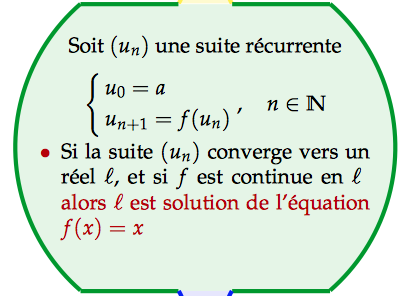 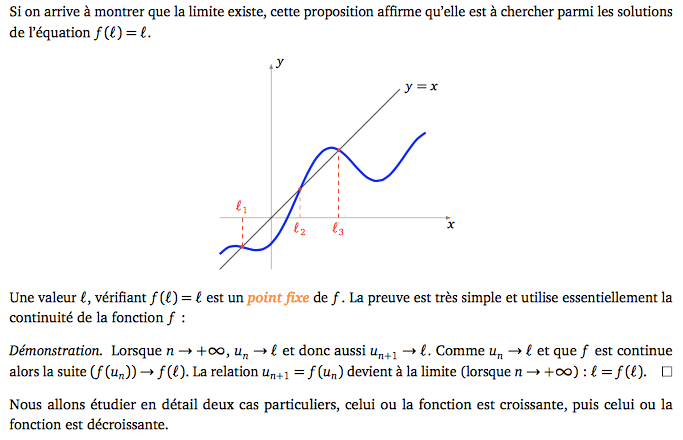 VI.2) Théorème d’encadrement (dit théorème des gendarmes) :Soient U, V et W des suites avec V et W convergentes vers une même limite lSi, à partir d'un certain rang, Vn ≤ Un ≤ Wn,alors la suite (Un) est convergente vers l. 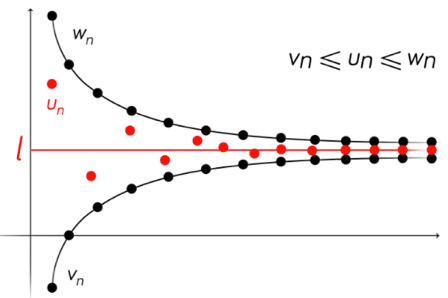 